UNIVERSIDADE FEDERAL DA PARAÍBA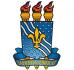 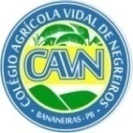 CENTRO DE CIÊNCIAS HUMANAS SOCIAIS E AGRÁRIASCOLÉGIO AGRÍCOLA VIDAL DE NEGREIROS CAMPUS III – BANANEIRAS-PBAo Diretor do CAVN,EDVALDO MESQUITA BELTRÃO FILHOEu,___________________________________________________________________________CPF:_________________________________RG:______________________________________Endereço:__________________________________________________________________________________________________________________________________________________Telefone: (   )_____________________________ Celular: (   )___________________________Vem requerer a VSª: (     ) Desistência        (     ) Transferência     (      ) Trancamento de MatrículaBananeiras, _______/_______/________.REQUERIMENTO DE DESISTÊNCIA, TRANSFERÊNCIA E TRANCAMENTO DE MATRÍCULAAluno (a):Matrícula:Curso:Série:Teor do Assunto do Requerimento:Assinatura do Requerente (Responsável)